Что такое насилие? Как избавиться от насилия, куда обратиться? Подробно ответим на эти вопросы. Что такое насилие?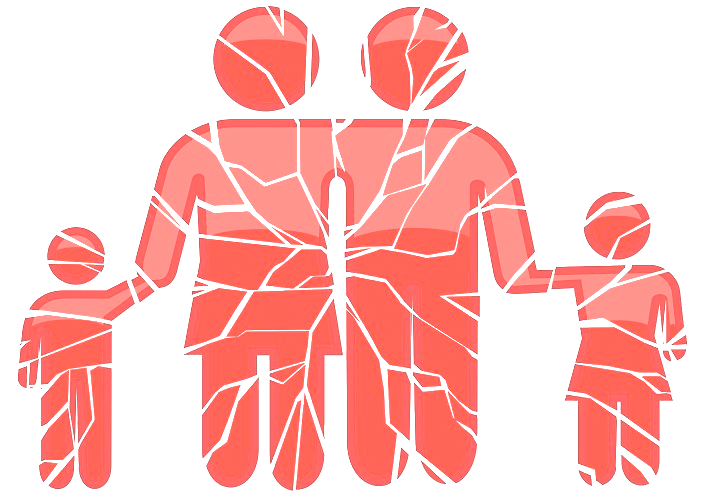 В обыденном сознании феномен насилия отождествляется, как правило, с агрессивными действиями, включающими использование физической силы. Однако в ситуации насилия как разновидности агрессивного поведения, целью которого является причинение вреда другому человеку, наряду с действиями физического характера имеют место и такие разновидности насилия, как психологическое, физическое, сексуальное, экономическое.Психологическое насилие – это насилие, заключающееся в воздействии на психику человека путем запугивания, угроз, с тем чтобы сломить волю потерпевшего к сопротивлению, к отстаиванию своих прав и интересов.Систематически используются такие средства воздействия, как:упрек и брань;пренебрежительное отношение;запугивание;оскорбления и высмеивание;контроль над деятельностью, над распорядком дня, над кругом общения; запрет общаться с близкими людьми (или любыми людьми);ограничение свободы без применения физического насилия;принуждение к исполнению унижающих действий.Физическое насилие.  К физическому насилию относится любое действие, совершенное над человеком против его воли с применением физической силы и/или воздействующее на тело жертвы насилия, а также бездействие, причиняющее физические страдания. Таким образом, кроме побоев это могут быть:толчки;пощечины;швыряние предметами; шлепки;пинки;щипки;выдирание волос;выкручивание рук Сексуальное насилие К сексуальному насилию относится не только изнасилование, как можно подумать — есть более тонкие вещи. Сексуальное насилие — это любые сексуальные действия и практики, производимые с человеком, который не давал на то своего согласия, а также принуждение к таким действиям. Также изнасилованием называются любые сексуальные действия и практики, которые производились с человеком, который не мог дать согласия (например, был в состоянии опьянения) или не мог противостоять насильнику.Экономическое насилие. Контроль агрессора над финансами жертвы. Это может выражаться следующим образом:лишение денег;запрет работать;контроль над тратами;ограничение, отказ в деньгах;скрытие доходов;несправедливый раздел;отнятие денег;отказ в содержании в случае необходимости;трата общих денег.При наличии выявленного факта физического и других видов насилия наблюдаются ближайшие и отдаленные последствия насилия:ближайшие последствия:физические травмы; головные боли; потеря сознания; кровоизлияние в глазные яблоки; психические нарушения; депрессия с чувством собственной неполноценности.отдалённые последствия:– нарушения физического и психического развития;–     плохие привычки;– соматические заболевания, травмы, похудение, кожные сыпи, язва желудка, разрыв прямой кишки, тики, заикание, энурез, энкокрез;личностные и эмоциональные нарушения:– агрессия к более младшим по возрасту детям и к животным;– заниженная самооценка;– чувство вины, частые депрессии в виде беспокойства, нарушения сна, чувство одиночества;попытки самоубийства.Куда обратиться за помощью?г. Могилев, ул. Заводская, 23 а В учреждение «Могилевский районный центр социального обслуживания населения»Отделение социальной адаптации и реабилитацииЗаведующий отделением: Ивашина Инна Александровна т. 74-73-118029-669-68-00Психолог: Семенюк Любовь Сергеевна т. 70-09-038033-35-36-700 (круглосуточный)В больницу или поликлинику, в которой окажут первичную медицинскую помощьВ милицию по телефону 102, если в семье происходит насилие, либо решили призвать обидчика к ответу за насилие.В приемную Национальной комиссии по правам ребенка по рассмотрению обращений по вопросам защиты прав и законных интересов детей: 8-017-327-31-38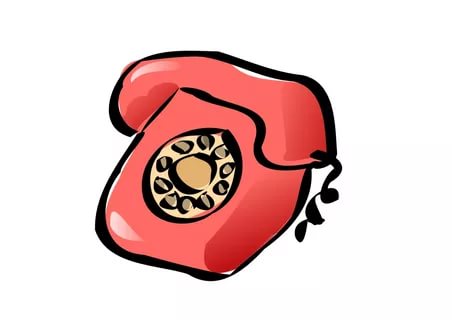 Учреждение «Могилевскийрайонный центрсоциального обслуживаниянаселения»ОТДЕЛЕНИЕ СОЦИАЛЬНОЙ АДАПТАЦИИ И РЕАБИЛИТАЦИИ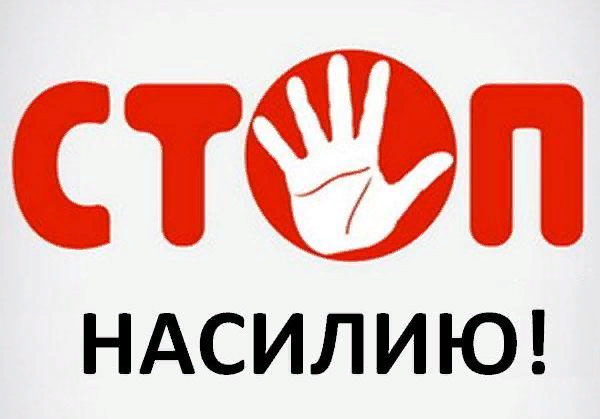 ЕСЛИ ЕСТЬ УГРОЗА ЖИЗНИ…Могилев